    МБАЛ „ Рахила Ангелова” АД ,град Перник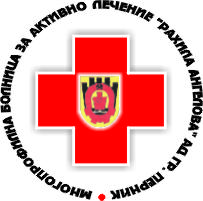                          Адрес : град Перник , ул.” Брезник” № 2 ,тел. / факс:  076 / 601360   УТВЪРДИЛ:                                                                                       Д-р Анатоли Митов                                                                                        Изпълнителен директор Изготвил:                                                                                     Петя Петрова                                                                                       /Юрисконсулт/Съгласувал:                   Йорданка Парлапанска                     /Главен счетоводител/  						Одобрил:                   Росица Боянова                     /Финансов контрольор/ПОКАНА ЗА ПРЕДОСТАВЯНЕ НА ОФЕРТИ ЗА ИЗБОР НА ИЗПЪЛНИТЕЛ НА УСЛУГАТА „Комплексно банково обслужване  на МБАЛ „Рахила Ангелова” АД”, гр. Перник, включващо всички банкови операции, свързани с дейността на дружеството”.2023г.На основание чл.28, ал.3 от Правилник за прилагане на Закона за публичните предприятия МБАЛ „Рахила Ангелова” АД”, гр. Перник отправя настоящата покана при следните условия:Предмет на поръчката:„Комплексно банково обслужване на МБАЛ „Рахила Ангелова АД, гр. Перник, включващо всички банкови операции, свързани с дейността на дружеството”. Обслужващата финансова институция следва да извършва всички необходими банкови операции, свързани с дейността на лечебното заведение, a именно:Откриване на рзплащателни, депозитни и специални сметки в леваплатежни и свързани услуги по обслужване и управление разплащателни сметки; междубанкови и вътрешнобанкови преводи на гише и чрез Интернет банкиране; електронно банкиране с необходими минимални технически изисквания и надеждност на услугата за защита на финансовата информация; преводи на трудови възнаграждения на служителите на „МБАЛ „Рахила Ангелова“ АД, град Перник- касови операции;Основание за провеждане на избор на финансова институция: чл.28, ал.3 от Правилник за прилагане на Закона за публичните предприятия.Срок за изпълнение на поръчката: с класирания на първо място изпълнител ще се сключи договор за срок от 36/тридесет и шест/ месеца, съобразно приложения към настоящата документация образец.Критерий за оценка па постъпилите предложения - икономически най-изгодна оферта. Икономически най-изгодна оферта се определя въз основа на комплексна оценка на офертата, съгласно два вида показатели - неколичествени и количествени с фиксирани относителни тегла, както следва:НЕКОЛИЧЕСТВЕНИ КРИТЕРИИ:относителна тежест в размер на 40 наКн К1 +К2 +КЗ +К4 = 40 точкиК1 развитие на клонова мрежа- коефицент па тежест- 10%При наличие на банков офис в град Перник участникът ще получи 10 точкиПри липса на банков офис в град Перник — 0 точкиK2 Критерий надеждност на платформа за интернет банкиране — коефицент на тежест 15%;На оценяване подлеждат следните условия:използват използват се 3/три/ или повече предвидени защитни механизми, осигуряващи надежност на платформата за интернет банкиранеплатформата за интернет банкиране има възможност за работа с квалифициран електронен подписплатформата за интернет банкиране дава възможност за инсталиране на два или повече компютъраПри наличие на трите условия участника получава 15 точкиПри наличие на две от трите условия участника получава 7 точкиПри наличие на едно от трите условия участника получава 5 точки      В случай, че не е налице нито едно от трите условия участника получава 0 точки;КЗ- Наличие на брой собствени банкомати на територията на област Перник- коефицент на тежест 10%:наличие на повече от един банкомат -10 т.наличие на един банкомат - 5т.липса на банкомат -  0т.К4- Срок за обслужване на плащанията- коефицент на тежест 5%:за незабавно обслужване- 5 точкиобслужване до 2 часа - 3 точки;повече до 24 часа - 0 точка.КОЛИЧЕСТВЕНИ КРИТЕРИИ:относителна тежест в размер на 60 на сто;Кк1- Месечна такса за обслужване на разплащателна сметка-тежест 5 %Кандидатът предложил най- ниска месечна такса ще получи - 5т.;втора позиция - 2т.;всички останали - 1т.Кк2- Такси за преводи от сметка на МБАЛ „Рахила Ангелова“ АД - тежест 36%.междубанков превод (Кмпхн) - оносителна тежест 15%:Кандидатът предложил най- ниска такса за един брой платежно нареждане на хартиен носител, ще получи - 15 т.;втората позиция —10 т., трета позиция - 5 точки;всяка следваща : (-1 т.) минус една точкамеждубанков превод чрез интернет банкиране (Кмпиб) - оносителна тежест 15%:Кандидатът предложил най- ниска такса за един брой платежно нарежданепри интернет банкиране ще получи — 15 т.;втората позиция -10 т., трета позиция - 5 точки;всяка следваща : (-1 т.) минус една точка- вътрешнобанков превод (Квпхн) - относителна тежест 3%:Кандидатът предложил най - ниска такса за един брой платежно нарежданена хартиен носител, ще получи - 3 т.;втора позиция-2 т.;всяка следваща (- 1 т.) минус една точка.- вътрешнобанков превод чрез интернет банкиране (Квпиб) - относителна тежест 3%:Кандидатът предложил най- ниска такса за един брой платежно нарежданепри интернет банкиране ще получи - 3 т.;втора позиция - 2 т.;всяка следваща (- 1 т.) минус една точкаПоказателят Кк2 се изчислява по следната формула:Кк2= Кмпхп+Кмпиб+ Квпхн+КвпибКк3- Такса за превод при масови преводи на трудовите възнаграждения на служителите на МБАЛ „Рахила Ангелова“ АД - тежест 11%:-вътрешно банкови преводи – тежест 4%най- ниска предложена цена — 4 т.;втора позиция - 2 т.;всяка следваща( - 1 т.) минус една точка.- преводи в други банки – тежест 7%най- ниска предложена цена — 7 т.;втора позиция - 3 т.;всяка следваща( - 1 т.) минус една точка.          Показателят Кк3 се изчислява по следната формула:            Кк3= Квбп+КмбпКк4- Такса при внасяне на пари в банка по разплащателната сметка- тежест 6%:най-ниска предложена цена получава 6 т.;второ предложение - 2 точки;всяка следваща - 0 точка.Кк5- Лихва по разплащателна сметка - тежест 2%.Най-висок предложен лихвен процент - 2т.;Втора позиция - 1 т.;всички останали по 0 т.;Кк = Кк1+ Кк2+ КкЗ+ Кк4+ Кк5Комплексната оценка на всеки кандидат се определя по формулата:К = Кнеколичествени +КколичествениИзисквания към кандидатите. Кандидат за изпълнител на обществена поръчка може да бъде всяко българско или чуждестранно юридическо лице, търговец по смисъла на ТЗ, което притежава валиден към датата на провеждане на процедурата Лиценз за извършване на банкова дейност /заверено от участника копие/, издаден от БНБ. Ако участникът е банка, получила разрешение за извършване на банкова дейност от компетентните органи на държава-членка, която предоставя директно или чрез клон услуги на територията на Република България, се представя издадено в полза на този участник разрешение за извършване на банкова дейност oт компетентните органи на държава - членка и писмени документи за изпълнение на процедурата по чл. 21 от Закона за кредитните институции или по чл. 2_ от Закона за кредитните институции.Участниците, които са с регистрация в чужбина представят съответните разрешения и/или регистрация за извършване на дейност, съгласно законите на държавата по регистрация на участника.Указания за подготовка на офертите. Офертите се събират под формата на писмени предложения в отговор на публичната покана на възложителя. Всеки участник в процедурата има право да представи само един комплект офертни документи, съдържащ само един вариант на оферта. Всяка оферта трябва да съдържа:Наименование на участника, съгласно регистрацията му; документ за регистрация или ЕИК, съобразно чл. 23 от Закона за търговския регистър;Представяне на участника - приложение № 1;Лиценз на участника, издаден от БНБ, по чл.2, ал.1 от Наредба №2 от 22.12.2006 г. за лицензните, одобренията и разрешенията, издавани от БНБ по Закона за кредитните институции: - копие заверено с гриф „Вярно с оригинала“, печат и подпис на представляващия.Документ удостоверяващ валиден дългосрочен кредитен рейтинг с оценка, не по - ниска от ,,ВВ'' присъдена от рейтингови агенции Standart&Poor's, Fitch или Българска агенция за кредитен рейтинг или „Ва2”, присъдена от Moody's- заверено копие.  /Сертификат  за присъден актуален рейтинг/Техническо предложение за изпълнение на поръчката, съдържащо предлаган срок за валидност на офертата- не по-малко от 30 дни — приложение № 2- Поставя се в отделен запечатан плик.Ценово предложение - приложение № 3.Поставя се в отделен запечатан пликКратка анотация за дейността на участника.Прогнозен годишен оборот на паричните средства: 19 млн.лв. Средно количество използвани от лечебното заведение услуги за последните дванадесет месеца: брой междубанкови преводи- 1500 бр.; брой вътрешно банкови преводи - 100 бр.; брой масови преводи в други банки- 10000 бр.; списъчен брой персонал - 485 човека.Офертата се подписва само от физически лица, имащи правото да представляват участника: 1) съгласно съответното удостоверение за актуално състояние (или видно от търговския регистър към Агенция по вписванията), или 2) пълномощно с нотариална заверка на подписите от съответните лица по т. 1. В случаите по т. 2 към офертата се добаавя и копие на съответното пълномощно. Всички документи се представят на български език. Всички преводи на документи следва да са придружени от съответните оригинали. Документът за регистрация се представя в официален превод. В случай на несъответствие между българския и текста на чужд език, текстът на български език се ползва с приоритет.Офертата се подава в запечатан плик, на който е отбелязано: наименованието на обществената поръчка, наименованието на Участника, както и неговия адрес за кореспонденция и телефон за връзка, което да позволи поставяне на входящ номер. Офертата се представя на адрес: гр. Перник, ул. «Брезник» № 2 или чрез куриер с обратна разписка. Участникът е длъжен да осигури получаването на офертата на указаното място и в определения срок. Възложителят връща незабавно на участниците офертите, които са представени след изтичане на крайния срок или в незапечатан, или нарушена цялост плик. Всички разходи по участие в процедурата са за сметка на участника. При приемането на офертата върху плика се отбелязва поредния номер, датата и часа на получаването на офертата. Тези данни се записват във входящ регистър. На приносителя се издава документ.Прогнозна стойност : 3 000 /три хиляди/ лева /такси за банково обслужване/.Възложител: Възложител на обществената поръчка е Изпълнителния директор на МБАЛ „Рахила Ангелова” АД. гр. Перник, с адрес: гр. Перник - 2300 ул Брезник; № 2 тел/факс: 076/601360,e-mail: mbalpk@abv.bg, Достъпът по електронен път до Поканата с приложенията е осигурен на интернет адреса на МБАЛ”Рахила Ангелова”АД: http://zop.bolnicapernik.com/-  Профил на купувача/ секция Обяви за събиране на оферти/  и на Агенцията за публични предприятия и контрол.Подаването на офертите се извършва в срок до 16:00 часа на 13.02.2023 година в деловодството на МБАЛ ,.Рахила Ангелова” АД, град Перник, ул. „Брезник” №2Допълнителна информация за обществената поръчка може да се получава на тел. 076/601360, 076 / 688 223-юристиДата на провеждане: 14.02.2023 година.Място на отваряне на постъпилите оферти: МБАЛ „Рахила Ангелова”АД, градПерник, ул. „Брезник“ № 2, кабинета на  юристите. Начален час на отваряне на постъпилите оферти: 11.00 часаКомисията, назначена от възложителя, предлага за отстраняване от участие в процедурата участник, който:-не е представил някой от необходимите документи-който е представил оферта, която не отговаря на предварително обявените условия от възложителя. 15.Сключване на договор. Възложителят  сключва писмен договор с учасника класиран на първо място в тридневен срок след  утвърждаване на протокола.                                                                                                        Приложение№1До ВЪЗЛОЖИТЕЛЯ НА ПОРЪЧКАТАПРЕДСТАВЯНЕ НА УЧАСТНИКПО ПРОЦЕДУРА ЗА ВЪЗЛАГАНЕ НА ПОРЪЧКА С ПРЕДМЕТ:“Комплексно банково
обслужване на МБАЛ „ Рахила Ангелова" АД, включващо всички банкови
операции,свързани с дейността на дружеството"УВАЖАЕМИ ДАМИ И ГОСПОДА,Заявяваме, че желаем да участваме в обявената от Вас процедура за възлагане на поръчка с предмет: «Комплексно банково обслужване на МБАЛ « Рахила Ангелова» АД включващо всички банкови операции,свързани с дейността на дружеството» , открита съгласно постановление 127/27.05.2013 г за допълнение на правилник зареда за упражняване правата на държавата в търговските дружества с държавно участие в капитала /в сила от 02.09.2011 г., доп.04.06.2013 г./Задължаваме се да спазваме всички условия на възложителя, посочени в документацията за участие, които се отнасят до изпълнението на поръчката, в случай че същата ни бъде възложена.Декларираме, че приемаме условията за изпълнение на поръчката, заложени в приложения към документацията за участие проект на договор.Съгласни сме валидността на нашето предложение да бъде	 дни [не по-малко от 30 календарни дни] от датата, определена като краен срок за представяне наофертите и то ще остане обвързващо за нас, като може да бъде прието по всяко време преди изтичане на този срок.До подготвянето на договор, това предложение заедно с писменото приемане от Ваша страна и известие за сключване на договор ще формират обвързващо споразумение между двете страни.Подаването на настоящата оферта удостоверява безусловното приемане на всички изисквания и задължения, поставени от Възложителя в провежданата процедура.Приемаме, че изборът на Възложителя е единствено и изключително негово право.Дата:	2023г.		(Подпис и печат]Документът се подписва от законния представител на участника или от надлежно упълномощено лицеПриложение№ 2ТЕХНИЧЕСКО ПРЕДЛОЖЕНИЕ ЗА ИЗПЪЛНЕНИЕ НА ПОРЪЧКАТАПодписаният: 	Данни по документ за самоличност(номер на лична карта, дата, орган и място на издаването)в качеството си на 	(длъжност)на		(наименование на участника)участник в избор на финансова институция с предмет : „Комплексно банково обслужване на МБАЛ „Рахила Ангелова” АД, гр. Перник, включващо всички банкови операции, свързани с дейността на дружеството”УВАЖАЕМИ ГОСПОДИН ИЗПЪЛНИТЕЛЕН ДИРЕКТОР,След запознаване с документацията, с предмет: „Комплексно банково обслужване на МБАЛ „Рахила Ангелова” АД, гр. Перник, включващо всички банкови операции, свързани с дейността на дружеството”,.С настоящото, Ви представяме нашето техническо предложение.С подадената от нас оферта приемаме да изпълним поръчката, съгласно условията, посочени в документацията за участие.Предлагаме да изпълним поръчката при следните условия :наличие на банков офис в град Перник - ДА/НЕнадеждност на платформа за интернет банкиранеизползват се три или повече програми за защита на информацията- ДА/НЕплатформата за интернет банкиране има възможност за работа с квалифициран електронен подпис - ДА/НЕплатформата за интернет банкиране дава възможност за инсталиране на два или повече компютъра - ДА/НЕНаличие на собствени банкомати па територията на област Перник - ДА/НЕброй на наличните банкомати на територията на област Перник-	бр.срок за обслужване на плащанията- минималния срок за който ще бъдат обслужени плащанията на болницата:Ние потвърждаваме, че настоящата оферта е съобразена с изискванията, посочени в документацията за участие в процедурата;Ще издаваме документи по отчетността на изпълнението на договора;В случай, че бъдем определени за изпълнители, ние ще представим всички документи, необходими за подписване на договора, съгласно документацията за участие в посочения срок от Възложителя.Гарантираме,, че сме в състояние да изпълним качествено поръчката в пълно съответствие с гореописаната оферта.Приемаме да се считаме обвързани от задълженията и условията, поети с офертатани до изтичане на	календарни дни, но не по малко от 30 (тридесет) календарнидни, включително от крайния срок за получаване на офертите.Приложение №3 ЦЕНОВО ПРЕДЛОЖЕНИЕДО:	………………………ОТ:	с адрес:	тел.:	, факс:регистрационен номер 	Дан.№	Разплащателна сметка:(наименование на Възложителя)
(наименование на участника)	, e-mail:		/	г., ЕИКУБУЛСТАТ:	, Регистрация по ЗДДС:	IBAN сметка	BIC код на банката	Банка:			Г рад/клон/офис:	Адрес на банката:	УВАЖАЕМИ ГОСПОДИН ИЗПЪЛНИТЕЛЕН ДИРЕКТОР,С настоящото Ви представяме нашата оферта за участие в процедурата с предмет : „Комплексно банково обслужване на МБАЛ „Рахила Ангелова” АД, гр. Перник, включващо всички банкови операции, свързани с дейността на дружествотоПоемаме ангажимент да изпълним обекта на поръчката в съответствие с изискванията Ви, заложени в документацията на настоящата поръчка.Предлагаме изпълнение на поръчката при следните ценови условия:1		 лв. месечна такса за обслужване наразплащателната сметка на МБАЛ „Рахила Ангелова“ АД2. Такса за преводи от сметка на МБАЛ „Рахила Ангелова” АД2.1	лв. такса за междубанков превод на хартиенносителлв. такса за междубанков превод при интернет2.3	 лв. такса за вътрешнобанков превод на хартиенносител              2.4	лв. такса за вътрешнобанков превод приинтернет банкиране3. такса за масови преводи на трудовите възнаграждения на служителите на МБАЛ“Рахила Ангелова“ АД 3.1……………	лв- такса за вътрешно банков превод при масови преводи на трудовитевъзнаграждения на служителите на МБАЛ“Рахила Ангелова“ АД 3.2……………	лв- такса за превод в други банки  при масови преводи на трудовитевъзнаграждения на служителите на МБАЛ“Рахила Ангелова“ АД 	 Лв. такса при внасяне на пари в банка	 Лв. лихвен процент по разплащателна сметкаПриемаме да се считаме оовързани от задълженията и условията, поети с офертата ни до изтичане на не по — малко от 30 календарни дни включително от датата на отваряне на офертите.ПРОЕКТ НА ДОГОВОРДнес,	г., в гр./с	на основание чл.28, ал.3 от Правилник за прилагане на Закона за публичните предприятия: между:……………………………………………………………………………………………………(наименование на възложителя)адрес:	ЕИК/БУЛСТАТ:	, представлявано от ..................................................................наричано по-долу „ВЪЗЛОЖИТЕЛ“, от една страна, и	……………………………………..(наименование на изпълнителя)адрес:						ЕГН/ЕИК/БУЛСТАТ:	,	представлявано	от…………………………………………..(законен представител — име и длъжност) или									9(ако има упълномощено лице — име, длъжност, акт на който се основава представителната му власт)определен за изпълнител след провеждане на процедура на основание чл.28, ал.3 от Правилник за прилагане на Закона за публичните предприятиянаричано по-долу за краткост „ИЗПЪЛНИТЕЛ“, от друга страна,се сключи настоящият договор, с предмет: „Комплексно банково обслужване на МБАЛ „Рахила Ангелова” АД, гр. Перник, включващо всички банкови операции, свързани с дейността на дружеството”Страните се споразумяха за следното:ПРЕДМЕТ НА ДОГОВОРА1. ВЪЗЛОЖИТЕЛЯ възлага, а ИЗПЪЛНИТЕЛЯТ се задължава да извършва услуга по всички необходими банкови услуги за нуждите на МБАЛ „Рахила Ангелова” АД, наричани за краткост УСЛУГИТЕ, по приложените от участника цени в ценовата оферта.ЦЕНА И НАЧИН НА ПЛАЩАНЕ2.1 .ВЪЗЛОЖИТЕЛЯТ е длъжен да заплати на ИЗПЪЛНИТЕЛЯ всяка отделна стойност наУСЛУГИТЕ по цени от офертата, с която участника е спечелил процедурата за възлагане на обществена поръчка.Цената на всяка от услугите, посочена в настоящият договор се определя съобразно представеното от участника ценово предложение и е ПОСТОЯННА и не подлежи на промяна до края на действие на този договор.СРОК НА ИЗПЪЛНЕНИЕДоговорът се сключва за срок от 3 /три/ години, считано от датата на подписването му. Ако след изтичането на срока на договора не е определен Изпълнител на обществената поръчка със същия предмет, настоящият ко:зтракт продължава действието си до сключване на нов договор със същия предмет в резултат на проведена процедура по реда на ЗОП.ПРАВА И ЗАДЪЛЖЕНИЯ НА СТРАНИТЕВЪЗЛОЖИТЕЛЯТ има право:Да изисква от ИЗПЪЛНИТЕЛЯ да изпълнява в срок и без отклонения съответните дейности съгласно Техническата спецификация на обществената поръчка.Да извършва проверка във всеки момент от изпълнението на договора относно качество, стадии на изпълнение, технически параметри, без това да пречи на оперативната дейност на ИЗПЪЛНИТЕЛЯ.Да прави рекламации при установяване на некачествена работа, която не е в съответствие с техническата спецификация и с техническото предложение на ИЗПЪЛНИТЕЛЯ.Да предостави на ИЗПЪЛНИТЕЛЯ информация и спесимен от подписите на лицата имащи право да извършват подписване на платежните нареждания.Да получи от ИЗПЪЛНИТЕЛЯ всички необходими документи за извършване на интернет банкиране.ВЪЗЛОЖИТЕЛЯТ е длъжен:Да заплати на ИЗПЪЛНИТЕЛЯ възнаграждение в размер, при условия и в срокове съгласно настоящия договор.ВЪЗЛОЖИТЕЛЯТ се задължава да не разпространява под каквато и да е форма всяка предоставена му от ИЗПЪЛНИТЕЛЯ информация, имаща характер на търговска тайна и изрично упомената от ИЗПЪЛНИТЕЛЯ като такава в представената от него оферта.ИЗПЪЛНИТЕЛЯТ има право:Да получи уговореното възнаграждение при условията и в сроковете, посочени в настоящия договор.Да иска от ВЪЗЛОЖИТЕЛЯ необходимото съдействие за осъществяване на работата по договора, включително предоставяне на нужната информация и документи за изпълнение на договора.ИЗПЪЛНИТЕЛЯТ е длъжен:Да осигури на ВЪЗЛОЖИТЕЛЯТ бързо и коректно обслужване и се задължава да съдейства на ВЪЗЛОЖИТЕЛЯ за отстраняването на възникнали при работата проблеми или грешки.Да изпълни поръчката качествено, с грижата на добър търговец, в съответствие с предложеното в офертата му, включително техническото предложение, което е неразделна част от настоящия договор.Да предостави на ВЪЗЛОЖИТЕЛЯ необходимите документи по отчетността на изпълнението на договораДа не предоставя документи и информация на трети лица относно изпълнението на поръчката, както и да не използва информация, станала му известна при изпълнение на задълженията му по настоящия договор.НЕПРЕДВИДЕНИ ОБСТОЯТЕЛСТВАСтраните по настоящия договор не дължат обезщетение за претърпени вреди и загуби, в случай че последните са причинени от непреодолима сила.В случай че страната, която е следвало да изпълни свое задължение по договора, е била в забава, тя не може да се позовава на непреодолима сила.Страната, засегната от непреодолима сила, е длъжна да предприеме всички действия с грижата на добър стопанин, зада намали до минимум понесените вреди и загуби, както и да уведоми писмено другата страна в срок 15 /петнадесет/ дни от настъпването на непреодолимата сила. При неуведомяване се дължи обезщетение за настъпилите от това вреди.Докато трае непреодолимата сила, изпълнението на задълженията на свързаните с тях насрещни задължения се спира.ПРЕКРАТЯВАНЕ НА ДОГОВОРАНастоящият договор се прекратява:По взаимно съгласие между страните, изразено в писмена форма;При виновно неизпълнение на задълженията на една от страните по договора -с 10- дневно писмено предизвестие от изправната до неизправната страна;При констатирани нередности и/или конфликт на интереси - с изпращане на едностранно писмено предизвестие от ВЪЗЛОЖИТЕЛЯ до ИЗПЪЛНИТЕЛЯ;С окончателното му изпълнение;По реда на чл. 43, ал. 4 от Закона за обществените поръчки;Когато са настъпили съществени промени във финансирането на обществената поръчка - предмет на договора, извън правомощията на ВЪЗЛОЖИТЕЛЯ, които той не е могъл или не е бил длъжен да предвиди или да предотврати - с писмено уведомление, веднага след настъпване на обстоятелствата.ВЪЗЛОЖИТЕЛЯТ може да прекрати договора без предизвестие, когато ИЗПЪЛНИТЕЛЯТ:забави изпълнението на някое от задълженията си по договора с повече от 15 /петнадесет/ работни дни;не отстрани в разумен срок, определен от ВЪЗЛОЖИТЕЛЯ, констатирани недостатъци;не изпълни точно някое от задълженията си по договора;използва подизпълнител, без да е декларирал това в офертата си, или използва подизпълнител, който е различен от този, посочен в офертата му;бъде обявен в несъстоятелност или когато е в производство по несъстоятелност или ликвидация.   9.3ВЪЗЛОЖИТЕЛЯ! може да прекрати договора едностранно с 30 /тридесет/ дневно предизвестие, без дължими неустойки и обезщетения и без необходимост от допълнителна обосновка. Прекратяването става след уреждане на финансовите взаимоотношения между страните за извършените от страна на ИЗПЪЛНИТЕЛЯ и одобрени от ВЪЗЛОЖИТЕЛЯ дейности по изпълнение на договора.ЗАКЛЮЧИТЕЛНИ РАЗПОРЕДБИНастоящият договор може да бъде допълван и/или изменян само с допълнителни споразумения, изготвени в писмена форма и подписани от двете страни или техни упълномощени представители.Всички съобщения, предизвестия и нареждания, свързани с изпълнението на този договор и разменяни между ВЪЗЛОЖИТЕЛЯ и ИЗПЪЛНИТЕЛЯ, са валидни, когато са изпратени по пощата (с обратна разписка), по факс, електронна поща или предадени чрез куриер срещу подпис на приемащата страна.Когато някоя от страните е променила адреса си, без да уведоми за новия си адрес другата страна, съобщенията ще се считат за надлежно връчени и когато са изпратени на стария адрес.Всички спорове по този договор ще се уреждат чрез преговори между страните, а при непостигане на съгласие - ще се отнасят за решаване от компетентния съд в Република България.За всички неуредени в този договор въпроси се прилагат разпоредбите на Закона за обществените поръчки, Закона за задълженията и договорите и другите действащи нормативни актове.Пито една от страните няма право да прехвърля правата и задълженията, произтичащи от този договор, на трета страна, освен в случаите по чл. 43, ал. 7 ЗОП.Неразделна част от настоящия договор са:Техническата спецификация — приложение № 1 към настоящия договор;Ценово предложение - приложение № 2 към настоящия договор.Настоящият договор се сключи в два еднообразни екземпляра - по един за всяка от страните.Изпълнител :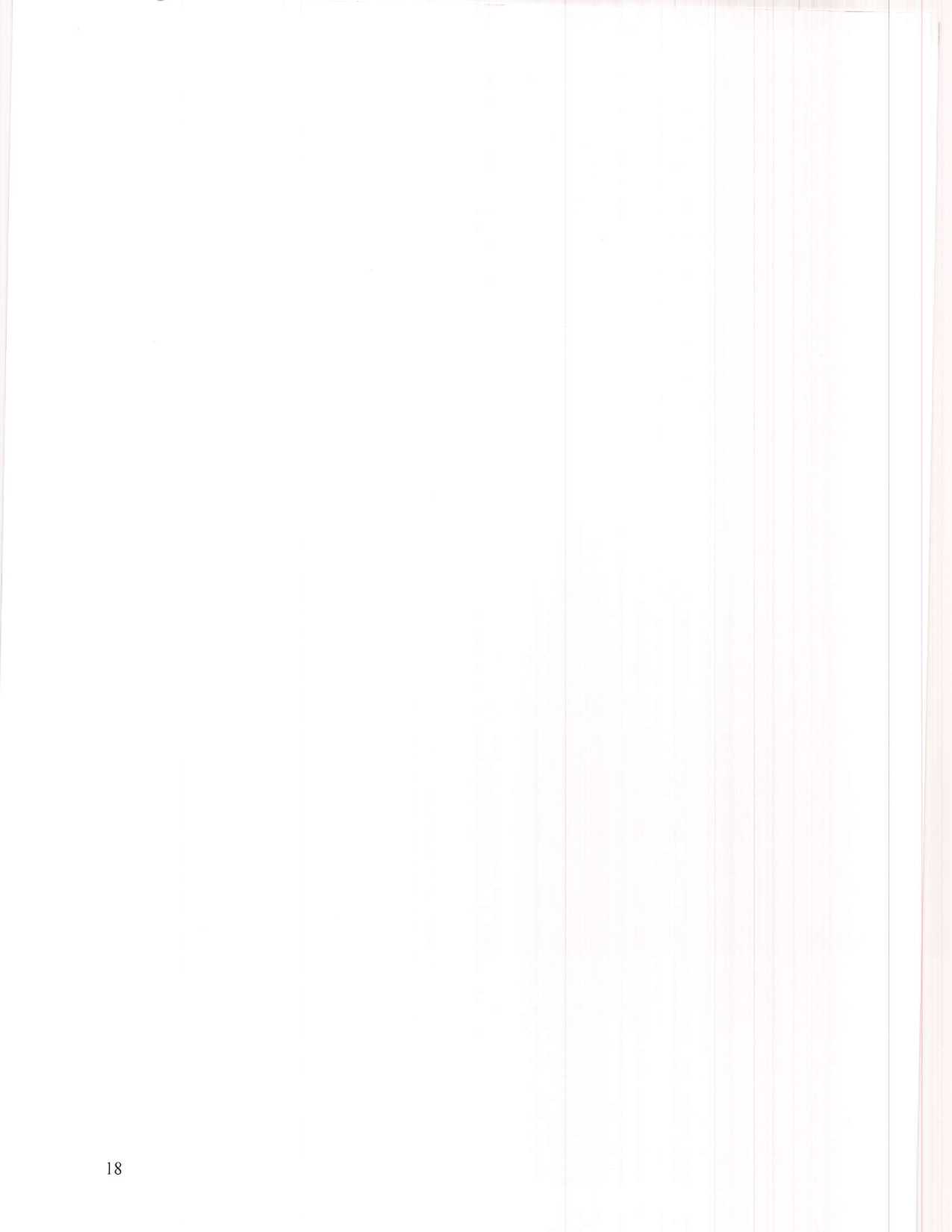 Наименование на участника1ЕИК/БУЛСТАТ/ЕГН(или друга идентифицираща информация в съответствие със законодателството на държавата, в която участникът е установен) Седалище:— пощенски код, населено място'- ул. №, блок №. вход, етаж'Адрес за кореспонденцияАдрес за кореспонденция- пощенски код, населено място-телефон за връзка -e-mail адресЛица, представляващи участника по учредителен акт:Трите имена, ЕГН, адресУчастникът се представлява заедно или по отделно от следните лица: 